Протокол № 1г. Алматы							                    «16» февраля 2018 годИтоги тендера по закупу «Систем кохлеарной имплантации  реабилитации для пациентов с сенсоневральной тугоухостью четвертой степени и глухотой с речевыми процессором заушного типа» в соответствии с Постановлением Правительства РК от 30 октября 2009 года №1729 «Об утверждении Правил организации и проведения закупа лекарственных средств, профилактических (иммунобиологических, диагностических, дезинфицирующих) препаратов, изделий медицинского назначения и медицинской техники, фармацевтических услуг по оказанию гарантированного объема бесплатной медицинской помощи и медицинской помощи в системе обязательного социального медицинского страхования».1.Тендерная комиссия в составе:провели заседание и подвели итоги тендера по закупу «Систем кохлеарной имплантации реабилитации для пациентов с сенсоневральной тугоухостью четвертой степени и глухотой с речевым процессором заушного типа» для Университетской клиники «Аксай» при РГП на ПХВ «Казахский национальный медицинский университет имени С.Д. Асфендиярова» Министерства здравоохранения Республики Казахстан.1. Наименование, краткая характеристика закупаемого товара и цена за единицу товара:2. Сумма заявки тендера составляет 225 900 000,00 (двести двадцать пять миллионов девятьсот тысяч) тенге.3. Тендерную заявку на участие в тендере предоставили следующие потенциальные поставщики:4. Наличие документов, предоставленные на участие в тендере потенциальными поставщиками по квалификационным требованиям отражены в протоколе вскрытия и оглашены при вскрытии конвертов, также при всех присутствующих участников тендера и тендерной комиссии5. Цена и другие условия каждой тендерной заявки в соответствии с тендерной документацией:1)ТОО «SK-Medica»2) ТОО «ОАД-27»6. Отклонены следующие тендерные заявки:  Тендерная заявка ТОО «SK-Medica»» отклонена согласно пп.16, п.81, гл.9 Правил поставщик не предоставил копию акта проверки наличия условий для хранения и транспортировки лекарственных средств, изделий медицинского назначения и медицинской техники, выданный территориальными подразделениями уполномоченного органа в сфере обращения лекарственных средств, при необходимости - акта санитарно-эпидемиологического обследования о наличии "холодовой цепи" (акты должны быть выданы не позднее одного года до даты вскрытия конвертов с заявками). 7.Следующие тендерные заявки потенциальных поставщиков соответствуют требованиям тендерной документации: - ТОО «ОАД-27» г. Алматы, ул. Навои, д. 58.По результатам квалификационных требований поставщиков и в соответствии пунктом 32, главы 6 «Поддержка предпринимательской инициативы» по лоту №1, победителем является ТОО «ОАД-27» на общую сумму 225 810 000 (двести двадцать пять миллионов восемьсот десять тысяч) тенге. 8. Тендерная комиссия по результатам рассмотрения тендерных заявок РЕШИЛА:1) Признать Тендер по закупкам «Систем кохлеарной имплантации реабилитации для пациентов с сенсоневральной тугоухостью четвертой степени и глухотой с речевым процессором заушного типа» состоявшимся по лоту № 1 и признать победителем тендера следующего потенциального поставщика:- по лоту № 1 - ТОО «ОАД-27» г. Алматы, ул. Навои, д. 58, на основе пункта 32, главы 6 «Поддержка предпринимательской инициативы»;2) организатору Тендера в соответствии с пунктом 89, §.6 Правил в течение пяти календарных дней со дня подписания  настоящего протокола направить  победителю тендера подписанный договор, который должен быть подписан Поставщиком в течение десяти рабочих дней с момента получения договора.9. Экспертная комиссия не привлекалась. С.Ж.АСФЕНДИЯРОВ АТЫНДАҒЫ ҚАЗАҚ ҰЛТТЫҚ МЕДИЦИНА УНИВЕРСИТЕТІ 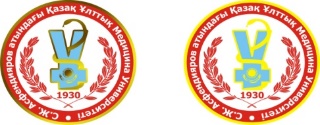 КАЗАХСКИЙ НАЦИОНАЛЬНЫЙ МЕДИЦИНСКИЙ  УНИВЕРСИТЕТ ИМЕНИ  С.Д.АСФЕНДИЯРОВАПредседатель тендерной   комиссии:Тажиев Е.Б.Руководитель департамента по управлению университетскими клиникамиЗаместитель председателя                           тендерной комиссии:Утегенов А.К.Руководитель департамента экономики и финансовЧлены тендерной комиссии:Секретарь тендерной комиссии:                 Аубакиров Б.Ж.Медеулова А.Г.Адилова Б.АКумарова Н.А.                  Жолдасбай Н.А.                Айдарова А.О. Руководитель департамента развития человеческих ресурсовРуководитель Центра оториноларингологии УК «Аксай»Руководитель отдела лекарственного обеспеченияРуководитель управления государственных закупокЮрист управления правового обеспеченияРуководитель отдела по работе с общими закупками                 №Наименование изделия медицинского назначенияТехническая спецификацияЕд. изм.Кол-воЦена (тенге)1Система кохлеарной имплантацииСогласно приложению № 1 тендерной документациикомп.455 020 000№Наименование потенциального поставщикаАдресВремя1ТОО «SK-Medica»г. Алматы, ул. Масанчи, д.98 «Б», кв. 12907.02.2018г., 13 часов 31 мин2ТОО «ОАД-27»г. Алматы, ул. Навои, 5807.02.2018г., 15 часов 36 мин№Наименование изделия медицинского назначенияЕд. изм.ПроизводствоКол-воСумма (тенге)1Система кохлеарной имплантации Cochlear Nucleus 5комп.Австралия45225 900 000№Наименование изделия медицинского назначенияЕд. изм.ПроизводствоКол-воСумма (тенге)1Кохлеарный имплант SonataTI100комп.Австрия45225 810 000Председатель тендерной   комиссии:________________Тажиев Е.Б.Заместитель председателя                           тендерной комиссии:________________Утегенов А.К.Член тендерной комиссии:Член тендерной комиссии:Член тендерной комиссии:Член тендерной комиссии:Член тендерной комиссии:Секретарь тендерной комиссии:                 __________________________________________________________________________________________Аубакиров Б.Ж.Медеулова А.Г. Адилова Б.А.Кумарова Н.А.Жолдасбай Н.А.Айдарова А.О.